Motivational Theories Playlist Activity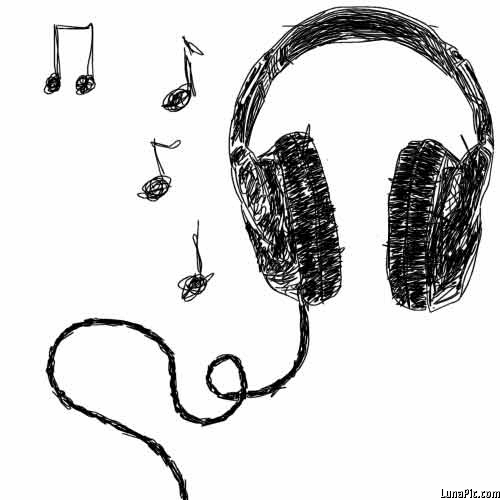 Task: In your cohorts, create 4 music playlists for the different theories of motivation that we discussed. Each playlist should have at least 4 songs in which the title, lyrics, or overall meaning of the song relate to the theory's explanation of motivation (please keep them school appropriate).  Using the paper provided, make a “giant” iPod/iPhone using the image below (or similar to it) and fill in your 4 new motivation playlists with their respective songs.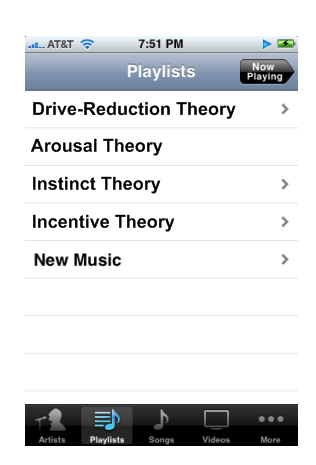 Playlists:Drive Reduction Instinct Theory/EvolutionaryArousal TheoryIncentive TheoryExamples to help you (DON’T USE THESE):	Incentive theory“Applause”- Lady GagaDrive reduction“Hot in Herre”- Nelly